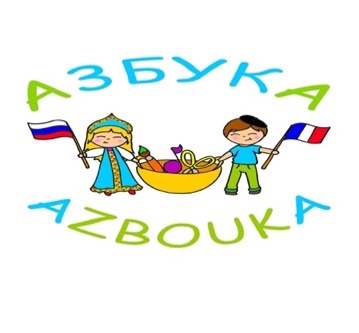 ГОЛУБАЯ ГРУППААссоциация «Азбука» Запись на 2019-2020 учебный годИмя и фамилия ребенка на кириллице и латинице_____________________________________________________________________Дата  рождения ребенка (число/месяц/год)_____________________________________________________Класс во французской школе ____________________________________________Если братья и сестры (их возраст) ________________________________________Имя и фамилия мамы (профессия)_______________________________________Контактный телефон___________________________________________________Имя и фамилия папы (профессия)________________________________________Контактный телефон___________________________________________________Электронная почта_____________________________________________________Адрес ________________________________________________________________ВТОРНИКСРЕДАУчебники заказать в «Азбуке»    да __       нет __«В гостях у сказки» Творческие мастерские 17ч-18чКлуб любителей настольных игр13ч 00  – 14ч00Развитие речи 14ч 00 – 15ч00Решаем ,начинаем читать15ч00 – 16ч00Театр 16ч00 – 17ч00Моторика. Игры на песке17ч00 – 18ч00